LA MAISON POUR TOUS D’ERGUE-ARMEL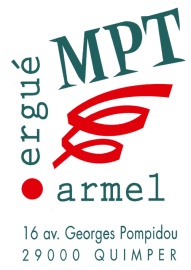 Recrute un(e) animateur (trice) enfance / jeunesseCadre général d’exercice de la fonction :Dans le cadre des orientations fixées par le Conseil d’Administration de la Maison Pour Tous d’Ergué Armel, l’Animateur(rice) assure une mission d’animation et de développement social local avec et auprès des habitants.- Il/elle peut être amené(e) à assurer la direction de l’accueil collectif de mineurs dans le cadre prescrit par le Ministère Jeunesse et sports.- Il/ elle participe à l’élaboration du projet d’animation global.- Il/elle est tenu(e) au respect de la confidentialité des éléments dont il/elle pourrait avoir connaissance dans l’exercice de ses missions.Domaine : Animation socio-éducative Mission principale : contribue à l’élaboration et anime le projet pédagogique de l’accueil de loisirs et/ou des espaces dédiés à la parentalité et à l’accompagnement à la scolarité dans le cadre du projet d’animation global.- Dans le cadre de l’accueil de loisirs, il/elle assure des temps de face à face pédagogique au local jeunesse et des séjours en fonction des projets,- Accompagne le construction de projets de jeunes,- Organise et anime des animations en lien avec les groupes scolaires du quartier,- Participe à la programmation et l’animation des actions du collectif jeunesse de Quimper,- Accompagne une réflexion sur la place des parents dans les activités (accueil de loisirs, local, accompagnement à la scolarité, …) Profil des candidat(e)s :BPJEPS Loisirs tout public minimumLe Surveillant de baignade serait un plus,Avoir un intérêt pour les domaines éducatif, social et culturel ;Expérience dans l’animation auprès des publics concernés ;Disponible (possibilité de travail en soirée et le dimanche)Permis BPériode : Poste à pourvoir au 16 mai 2023 - Entretien de recrutement le jeudi 4 mai à partir de 10h.	Information sur le poste : Sylvie Binard – directrice – 02 98 90 78 00Rémunération :Contrat en CDI à compter au plus tard du 1er juin 2023Temps de travail du mardi au samediRémunération convention collective Eclat (groupe C - indice 280)Candidature : CV + lettre de motivation à recrutement@mpt-ea.org